第十五届小学希望杯初赛4年级试题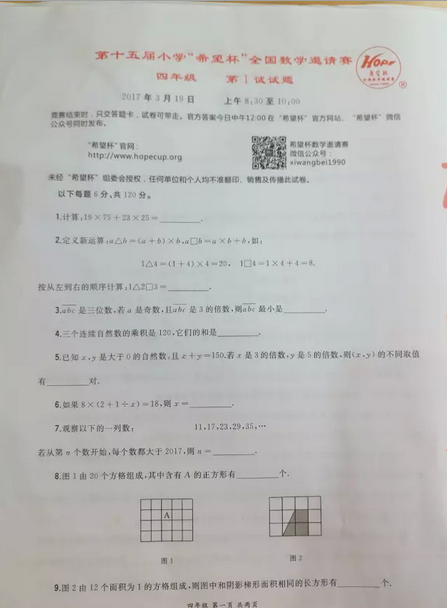 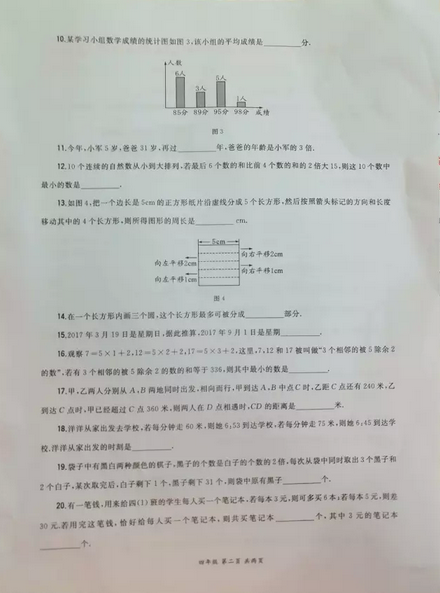 